PRUEBA DIAGNÓSTICA PARA ESTUDIANTES DE 5° AÑO DE INGLÉSLICEO N°6 FRANCISCO BAUZÁGRUPOS: 5° A1, DH1, DH2, DH3, DH4, DH5, DH6, DH7, DH10, DH11, DH12, DB11 y C4.LEER CON ATENCIÓNMuchas gracias por realizar esta prueba desde tu hogar. Es el primer paso para poder diseñar actividades más adecuadas para ti y tu nivel.Para hacer esta prueba, te pedimos que hagas de cuenta que estás en tu clase y no podés tener acceso a buscar palabras en Internet o traducir en el traductor online.Nos importa ver tu nivel real en el uso del Inglés; tu nivel de comprensión lectora, conocimiento léxico –vocabulario- y producción de texto.Tu calificación por esta actividad es sólo por el hecho de hacerla y enviarla por mail a tu docente. No depende de cuántas respuestas hagas bien o mal.Después de realizar la prueba y enviarla, podés verificar las respuestas y buscar ayuda online. Pero valoramos mucho que la prueba que nos envíes se acerque los más posible a una prueba hecha en clase.¿CÓMO HACER ESTA PRUEBA?Podés realizar esta prueba en una hoja de cuaderno, sin copiar preguntas, sólo escribiendo las respuestas. Ejemplo:1 - dLuego, escribí en el mensaje de tu e-mail las respuestas, incluyendo el texto del Writing, o redacción y envialo a la dirección de correo electrónico de tu profesora.Buscá tu grupo y copiá la dirección de e-mail o correo electrónico de tu profesora: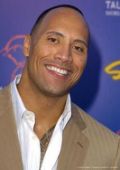 READING:  Introducing … Dwayne Johnson!                                 If you like to watch Hollywood movies, especially action movies, then you probably already know the face of Dwayne Johnson.  You might also know that he’s American, and that his nickname is ‘the Rock”.     He was born in 1972, in a small city called Hayward (near San Francisco) in California.  Because Dwayne’s father was a wrestler, Dwayne often travelled with his family (parents, brother and sister) and lived in many other cities when he was young.  He even lived in New Zealand for a short while.  Moving around so much was difficult for Dwayne because it was not very easy for him to make many friends.  He was often angry and fought with other people, and so the police arrested him several times.  However, things started to change when he was in high school, when he started to play football.  Dwayne really liked to play football, so he became happier, he made more friends, his grades got better, and he later played football in college.  In college, he was already big: he was 193 centimeters tall, and he weighed 113 kilograms, and so after college he became a wrestler (like his father and grandfather).  Many people say that he was one of the best wrestlers in the world.  Dwayne was happy as a wrestler, but he wanted to try something new.  That’s when he decided to try acting, and in 2002 he starred in a big Hollywood movie called The Scorpion King.  The movie was very popular and Dwayne went on to make many more movies that are loved by people all around the world.  Dwayne Johnson has had many jobs, but he says that, “being a father is the greatest job that I have ever had.”  He has three children and now lives in Florida.  What is Dwayne’s advice on how to be successful?  He says, “Surround yourself with brilliant people.  And go to work!”  1- Match the underlined words in the text with these definitions.occupation, profession: _______________usually, generally: ___________________an athlete who fights another person: _______________was the principal actor: _______________not the original name of a person: ________________2- Connect the 2 parts to make complete statements.  1.  Dwayne Johnson is a                                                      A. in 1972 near San Francisco.                          2.  He was born                                                                     B. in high school and college.           3.  In school, the police                                                       C. is the best job he has ever had.     4.  He later played football                                                 D. wrestler, and then an actor.          5.  After college, he became a                                           E. very popular actor.                        6.  Dwayne thinks being a father                                      F. arrested him for fighting	      3- LANGUAGE IN USE: Circle the correct form of the words in bracketsJennifer Aniston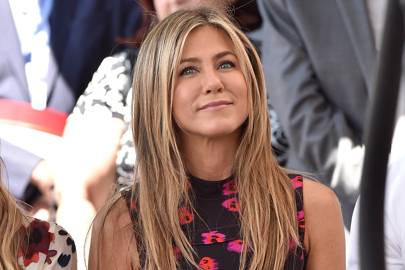 Actress, producer and business woman
Jen's definitely an early bird! She (GET/GETS) up at 4:30am, unless she's not working, where she might stay (IN/ON) bed until 8 or 9. She washes and moisturises (HIS/HER) her face, then meditates for twenty minutes. She (ALWAYS/NEVER) has a shake with maca powder and cacao for (DINNER/BREAKFAST) and then she'll do a spin class for half an hour and then yoga for 40 minutes. After all that, she goes to work!4- PRE-WRITING: Choose the verb from the box to form the appropriate collocation. Every month, Jennifer and her friends ___________ out at her favourite restaurant.They really like to _____________ money on clothes.Dwayne’s family are very adventurous so they often ____________ on holidays to exotic places.On birthdays, they always _____________ a barbecue with friends and family.When he retires, he would like to learn how to ______________ the saxophone.5-  Choose A or B to write about (between 60 –80 words)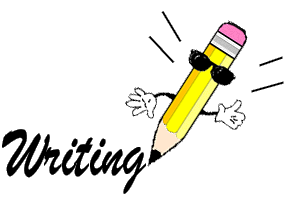 Write about your daily routine and interests.Write about you’re the life of your favourite actor or singer.GruposDocente Correo electrónico5° A1, DH1, DH2, DH3, DH4, DH5, DH6, DH7 y DB11Patricia Martínezpatmarti69@gmail.com5° DH10, DH11, DH12 y C4Mabel Fresengamfresenga@adinet.com.uyName:LICEO N° 6 – FRANCISCO BAUZÁDate:DIAGNOSTIC TESTGroup:         GO     -    PLAY    -    SPEND    -    HAVE    -    EAT